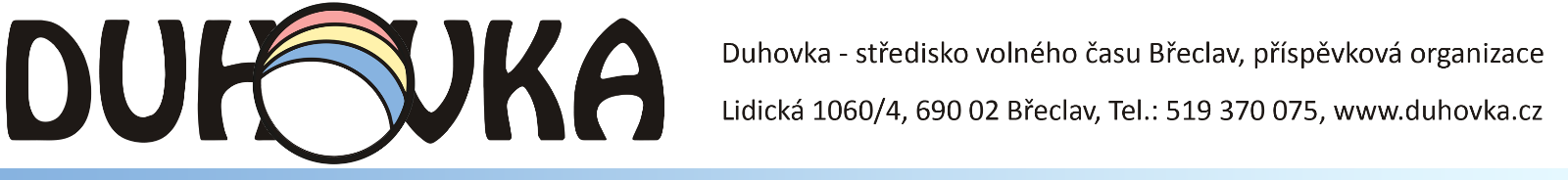 Okresní kolo recitační soutěže Dětská scéna 2016Kategorie: Kategorie: 		žáci 1. tříd ZŠ – 1textKategorie: 	 	žáci 2. – 3. tříd ZŠ – 1 textKategorie		žáci 4. – 5. tříd ZŠ – 1 textKategorie		žáci 6. – 7. tříd ZŠ a odpovídající ročník gymnázií – 2 textyKategorie		žáci 8. – 9. tříd ZŠ a odpovídající ročník gymnázií – 2 textyTermín konání: 		Úterý 22. března 2016 Místo konání: 		ZUŠ Břeclav, Křížkovského 4Prezence: 			7:45 hodinZahájení:			8:30 hodinDo okresního kola postupují 1 – 2 žáci z každé kategorieDůležitá upozornění:Žáky přihlaste nejpozději do 8. března 2016, elektronicky prostřednictvím portálu www.jmskoly.cz, odkaz „soutěže“. Texty přihlášených žáků, zašlete předem na email lucie.duhovka@gmail.com do 8. 3. 2016 a také si je přineste s sebou na soutěž. Do krajského kola postupují 1 – 2 žáci z kategorie 1 – 4, kategorie 0 není postupová.Soutěžícím bude zaplaceno cestovné na základě předložené jízdenky, nelze proto proplatit zpáteční ani hromadné jízdenky. Pedagogickému doprovodu proplácí cestovné vysílající škola. Žákům bude poskytnuto drobné občerstvení. V případě dotazů kontaktujte slečnu Lucii Hodonskou (lucie.duhovka@gmail.com, 731 585 616).